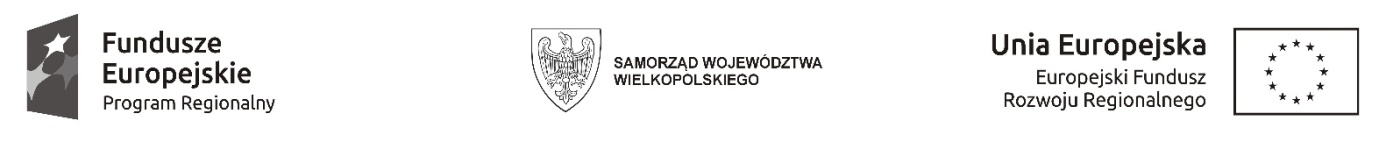 Sfinansowano w ramach reakcji Unii na pandemię COVID-19WCPiT/EA/381-04/2023		Poznań, 13.02.2022 r.Uczestnicy postępowaniaDotyczy: przetargu nieograniczonego na zakup sprzętu i aparatury medycznej dla Zakładu Patologii Klinicznej i Genetyki MedycznejZgodnie z art. 135 ust. 2 ustawy Prawo Zamówień Publicznych z dnia 11 września 2019 r. (Dz. U. z 2022 r. poz. 1079 ze zm.) Wielkopolskie Centrum Pulmonologii i Torakochirurgii SP ZOZ udziela wyjaśnień dotyczących Specyfikacji Warunków Zamówienia, a na podstawia art. 137 ust 1 tejże ustawy, zmienia treść SWZZESTAW IPytanie:Pozycja nr 3 Wirówka preparacyjna, cytologicznaCzy dostarczony wirnik powinien umożliwiać pracę otwartą czy zamkniętą?Odpowiedź:Wirnik powinien umożliwiać pracę zamkniętą.Pozycja nr 11 Pipety automatyczne z 4-cyfrowym wskaźnikiem nastawionej objętości (3 zestawy)Czy tych zestawów powinno być 3 jak powyżej w opisie czy 2 zgodnie z „Załącznik 2 FORMULARZ OFERTOWY”?Odpowiedź:Zamawiający wymaga zaoferowania 2 zestawów pipet automatycznych.ZESTAW IIPytanie nr 1 - ZAŁĄCZNIK NR 1 do OPZ, pakiet nr 4, poz. nr 3Zwracamy się z uprzejmą prośbą do zamawiającego o wydzielenie z pakietu pozycji nr. 3.  Zaproponowane rozwiązanie pozwoli uzyskać Zamawiającemu korzystniejszą  ofertę cenową.Odpowiedź:Zamawiający nie wydziela pozycji nr 3 z pakietu nr 4. Pytanie nr 2- ZAŁĄCZNIK NR 1 do OPZ, pakiet nr 4, poz. nr 3Zwracamy się z uprzejmą prośbą do  Zamawiającego o doprecyzowanie, czy wymaga cytowirówki w wersji otwartej czy zamkniętej wirnika. Jest to kluczowa informacja, aby oferent mógł zaproponować i wycenić odpowiedni rotor.Odpowiedź:Zamawiający wymaga wersji zamkniętej wirnika.Pytanie nr 3 - ZAŁĄCZNIK NR 1 do OPZ, pakiet nr 4, poz. nr 3Zwracamy się z uprzejmym zapytaniem do Zamawiającego, czy nie popełnił omyłki pisarskiej podając  „czas wirowania ustawiany w minutach, skok co 0,1 min w zakresie od 0,1 min do 99,5 mi” Odpowiedź:Zamawiający zmienia opis w zakresie pozycji 3:„Wirówka preparacyjna, cytologiczna; cytowirówka do przygotowywania cienkowarstwowych preparatów cytologicznych. Podstawowe parametry: możliwość przygotowania preparatów w rotorze poza wirówką, możliwość wykonywania cytologii płynnej LBC, komórki osadzają się na powierzchni o średnicy 6 mm lub wymiarach 22 x 15 mm, wirniki dostępne w wersji otwartej oraz zamkniętej,  alarm bezpieczeństwa w celu ochrony użytkowników i próbek, regulacja prędkości w zakresie 200-2000 RPM, objętość próbki w zakresie 0,1 – 5 ml, czas wirowania ustawiany w minutach, skok co 0,1 min w zakresie od 1 – 99 min. ±5%, zasilanie 220V, dołączony wyjmowalny rotor na 8 pozycji - 8 metalowych uchwytów na cytokuwety” .Pytanie nr 4 - ZAŁĄCZNIK NR 1 do OPZ, pakiet nr 4, poz. nr 3Zwracamy się z uprzejmą prośbą do  Zamawiającego o wyrażenie zgody na zaproponowanie cytowirówki z regulacją czasu wirowania w zakresie 1 – 99 min. ±5%Odpowiedź:Zamawiający wyraża zgodę. Odpowiedź – jak wyżej.ZESTAW IIIDotyczy Załącznik nr 1 - Opis przedmiotu zamówienia, pakiet 4, pozycja nr 2„Komora z laminarnym przepływem powietrza”Czy Zamawiający dopuści komorę z szybą przednią otwieraną manualnie?Odpowiedź:Zamawiający nie dopuszcza możliwości zaoferowania komory z szybą przednią otwieraną manualnieDotyczy Załącznik nr 1 - Opis przedmiotu zamówienia, pakiet 4, pozycja nr 2„Komora z laminarnym przepływem powietrza”Czy Zamawiający dopuści komorę z panelem sterowania z menu w języku angielskim?Odpowiedź:Zamawiający nie dopuszcza możliwości zaoferowania komory z panelem sterowania z menu w języku angielskimDotyczy Załącznik nr 1 - Opis przedmiotu zamówienia, pakiet 4, pozycja nr 2„Komora z laminarnym przepływem powietrza”Czy Zamawiający dopuści komorę z świetlówką UV umieszczoną w górnej, przedniej części obszaru roboczego? Takie rozwiązanie zapewnia większe bezpieczeństwo pracy.Odpowiedź:Zamawiający dopuszcza możliwość zaoferowania komory z świetlówką UV umieszczoną w górnej, przedniej części obszaru roboczego.Zapisy SWZ pozostają bez zmianDotyczy Załącznik nr 1 - Opis przedmiotu zamówienia, pakiet 4, pozycja nr 2„Komora z laminarnym przepływem powietrza”Czy Zamawiający dopuści komorę laminarną sterowaną za pomocą przycisków membranowych, a nie wyświetlacza dotykowego? Z doświadczenia Wykonawcy wynika, że takie rozwiązanie jest bardziej niezawodne, w porównaniu do wyświetlacza dotykowego.Odpowiedź:Zamawiający nie dopuszcza wyżej wskazanego rozwiązania.Dotyczy Załącznik nr 1 - Opis przedmiotu zamówienia, pakiet 4, pozycja nr 3 „Cytowirówka”Czy Zamawiający miał na myśli cytokuwety gdzie komórki osadzają się na powierzchni o średnicy 6 mm lub powierzchni 28 mm2?Odpowiedź:Zamawiający pozostawia zapisy SWZ bez zmian.Dotyczy Załącznik nr 1 - Opis przedmiotu zamówienia, pakiet 4, pozycja nr 3 „Cytowirówka”Czy Zamawiający dopuści wirówkę z wyjmowanym rotorem na 12 pozycji?Odpowiedź:Zamawiający dopuści wirówkę z wyjmowanym rotorem na 12 pozycji.Dotyczy Załącznik nr 1 - Opis przedmiotu zamówienia, pakiet 4, pozycja nr 4 „Wirówka”Czy Zamawiający zamiast funkcji ECO wyłączającej urządzenie po 8 godzinach bezczynności dopuści wirówkę z możliwością zaprogramowania czasu automatycznego włączenia i wyłączenia z dokładnością co do minuty, jeśli wirówka nie jest używana?Odpowiedź:Zamawiający dopuszcza taki sposób włączenia i wyłączenia wirówki, jeżeli wirówka nie jest używana.Dotyczy Załącznik nr 1 - Opis przedmiotu zamówienia, pakiet 4, pozycja nr 4 „Wirówka”Czy Zamawiający może podać ile płytek DWP i/lub MTP jednocześnie ma być wirowanych jednocześnie? Czy podana liczba probówek 15 ml i 50 ml ma być wirowana jednocześnie, tj. w jednym rotorze, podczas jednego cyklu wirowania? Informacja ta jest potrzebna do wyceny odpowiedniego rotora i adapterów.Odpowiedź:Podczas jednego cyklu wirowania minimum 4 płytki DWP lub 4 płytki MTP, mają być wirowane jednocześnie w jednym rotorze.  Jeden cykl wirowania umożliwia wirowanie 48 probówek 15 ml w rotorze jednocześnie. Jeden cykl wirowania umożliwia wirowanie 28 probówek 50 ml w rotorze jednocześnie.Dotyczy Załącznik nr 1 - Opis przedmiotu zamówienia, pakiet 4, pozycja nr 7„Wyciąg chemiczny / dygestorium”Czy Zamawiający dopuści dygestorium o głębokości 950 mm (zewnętrznie)?Odpowiedź:Zamawiający nie wyraża zgody na dygestorium o głębokości 950 mm (zewnętrznie). Opis pozostaje bez zmian.Dotyczy Załącznik nr 1 - Opis przedmiotu zamówienia, pakiet 4, pozycja nr 7„Wyciąg chemiczny”Czy Zamawiający dopuści dygestorium o metalowej konstrukcji zewnętrznej komory roboczej malowanej epoksydem i wyłożoną ceramiką wielkogabarytową?Odpowiedź:Zamawiający pozostawia zapisy SWZ bez zmian.Dotyczy Załącznik nr 1 - Opis przedmiotu zamówienia, pakiet 4, pozycja nr 7„Wyciąg chemiczny”Czy Zamawiający dopuści umiejscowienie zlewiku po stronie prawej, ale wzdłuż prawego boku?Odpowiedź:Zamawiający dopuszcza umiejscowienie zlewiku po stronie prawej, ale wzdłuż prawego boku.Dotyczy Załącznik nr 1 - Opis przedmiotu zamówienia, pakiet 4, pozycja nr 7„Wyciąg chemiczny”Czy Zamawiający dopuści w podstawie dygestorium szafkę metalowa?Odpowiedź:Zamawiający dopuszcza w podstawie dygestorium szafkę metalową.Dotyczy Załącznik nr 1 - Opis przedmiotu zamówienia, pakiet 4, pozycja nr 9 i 10 „Zamrażarki”Czy Zamawiający może określić regulowany zakres temperatury w komorze roboczej jaki jest wymagany dla opisanych zamrażarek?Odpowiedź:Zakres temperatury w komorze roboczej – Pozycja 9: Minimalny zakres:0°C – (-20°C)Pozycja 10:Minimalny zakres:0°C - 10°CDotyczy Załącznik nr 1 - Opis przedmiotu zamówienia, pakiet 4, pozycja nr 9 i 10 „Zamrażarki”Czy Zamawiający dopuści rejestrator temperatury działający w oparciu o bezprzewodowy, radiowy odczyt danych z czujników pomiarowych i ich transmisję do systemu (oprogramowania) monitorującego zainstalowanego na komputerze?Odpowiedź:Zamawiający nie wyraża zgody i pozostawia zapisy SWZ bez zmian.ZESTAW IVDotyczy wzoru umowy, §4,  ustęp 3 – pakiet 1Zamawiający zapisał:„W przypadku awarii, Wykonawca przystąpi do naprawy w terminie 1 dnia od zgłoszenia awarii. Zgłoszenie awarii przez Zamawiającego nastąpi pisemnie  lub e-mailem.”Uprzejmie prosimy o korektę w/w ustępu tak by brzmiał:„W przypadku awarii,  czas reakcji Wykonawcy na zgłoszeną usterkę wyniesie do 72h Wykonawca przystąpi do naprawy w terminie 1 dnia od zgłoszenia awarii. Zgłoszenie awarii przez Zamawiającego nastąpi pisemnie, telefonicznie  lub e-mailem.”Prośbę naszą motywujemy tym, iż producent sprzętu który chcielibyśmy zaoferować w ramach pakietu 1 , oferuje czas reakcji na zgłoszenie usterki 72h. Producent nie gwarantuje czasu przystąpienia do naprawy. Gwarantuje reakcję serwisu na zgłoszenie w ciągu 72h. Zebranie danych o usterce podczas telefonicznej rozmowy często bowiem umożliwia zdiagnozowanie usterki i zaplanowanie całej naprawy (sprowadzenie części zamiennych z magazynu znajdującego się poza granicami kraju i zaplanowanie podróży do Wykonawcy).Dotyczy pakietu nr 1.Zamawiający zmienia zapisy projektowanych postanowień umowy:W przypadku awarii, czas reakcji Wykonawcy na zgłoszoną usterkę wyniesie do 48 h od zgłoszenia awarii. Zgłoszenie awarii przez Zamawiającego nastąpi pisemnie, lub e-mailem.”Zamawiający zamieszcza na stronie internetowej zmodyfikowane postanowienia umowy dla pakietu nr 1 pod nazwą:„Załącznik nr 5a - projektowane postanowienia umowy dla pakietu nr 1”Dotyczy wzoru umowy, §4,  ustęp 4 – pakiet 1Zamawiający zapisał:„W terminie określonym w ust. 3, a w przypadku pakietu nr 1 w terminie 4 dni na czas awarii oraz do czasu wymiany sprzętu lub podzespołu zgodnie z ust. 7 i 8, Wykonawca dostarczy sprzęt zastępczy lub – jeżeli byłoby to wystarczające do zapewnienia należytego funkcjonowania przedmiotu dostawy - podzespół zastępczy o nie gorszych parametrach i wymogach technicznych..”	Wnosimy o usunięcie w/w ustępu w odniesieniu do pakietu 1 . Producent którego reprezentujemy nie zapewnia sprzętu zastępczego na czas naprawy. Aby móc spełnić postawiony warunek Zamawiającego musielibyśmy w cenie oferty uwzględnić koszt drugiego aparatu który to byłby dostarczany na czas naprawy do Zamawiającego.Odpowiedź: Zamawiający wykreśla zapis.Zamawiający zamieszcza na stronie internetowej zmodyfikowane postanowienia umowy dla pakietu nr 1 pod nazwą:„Załącznik nr 5a - projektowane postanowienia umowy dla pakietu nr 1”Dotyczy wzoru umowy, §4,  ustęp 6 – pakiet 1Zamawiający zapisał:„Wykonawca zobowiązuje się do dokonania naprawy nie później niż w ciągu 10 dni od zgłoszenia awarii.” Czy Zamawiający wyrazi zgodę na modyfikację tego zapisu dla pakietu 1 tak by brzmiał:„Wykonawca zobowiązuje się do dokonania naprawy nie później niż w ciągu 21 dni od zgłoszenia awarii.” Prośbę naszą motywujemy tym, iż producent którego reprezentujemy gwarantuje czas naprawy do 21 dni.  Zapewnienie serwisu na poziomie opisanym przez Zamawiającego wymagałoby uwzględnienia dodatkowych kosztów, co wpłynełoby znacząco na cenę ostateczną oferty.Odpowiedź: Zamawiający zmienia zapis.Zamawiający zamieszcza na stronie internetowej zmodyfikowane postanowienia umowy dla pakietu nr 1 pod nazwą:„Załącznik nr 5a - projektowane postanowienia umowy dla pakietu nr 1”Dotyczy wzoru umowy, §4,  ustęp 7 – pakiet 1Zamawiający zapisał:„Wykonawca gwarantuje, że trzykrotna naprawa podzespołu w okresie gwarancji powoduje wymianę podzespołu na nowy w przypadku jego kolejnej awarii. Wykonawca dokona wymiany, o jakiej mowa w zdaniu pierwszym, w terminie przez strony uzgodnionym, jednak nie później niż 3 dni , a w przypadku pakietu nr 1 w terminie 6 dni od zgłoszenia awarii.“Czy Zamawiający wyrazi zgodę na modyfikację tego zapisu dla pakietu 1 tak by brzmiał:„Wykonawca gwarantuje, że trzykrotna naprawa podzespołu w okresie gwarancji powoduje wymianę podzespołu na nowy w przypadku jego kolejnej awarii. Wykonawca dokona wymiany, o jakiej mowa w zdaniu pierwszym, w terminie przez strony uzgodnionym, jednak nie później niż 3 dni , a w przypadku pakietu nr 1 w terminie 21 dni od zgłoszenia awarii.“Prośbę naszą motywujemy tym, iż producent którego reprezentujemy gwarantuje czas naprawy do 21 dni.  Zapewnienie serwisu na poziomie opisanym przez Zamawiającego wymagałoby uwzględnienia dodatkowych kosztów, co wpłynełoby znacząco na cenę ostateczną oferty.Odpowiedź: Zamawiający zmienia zapis.Zamawiający zamieszcza na stronie internetowej zmodyfikowane postanowienia umowy dla pakietu nr 1 pod nazwą:„Załącznik nr 5a - projektowane postanowienia umowy dla pakietu nr 1”Dotyczy wzoru umowy, §4,  ustęp 9 – pakiet 1Wnosimy o usuniecie w/w ustępu. Wymiana elementu lub aparatu na nowy będzie dokonana w ramach raz już udzielonej gwarancji. Wymiana nie powoduje biegu gwarancji od nowa.By móc spełnić postawiony warunek musielibyśmy uwzględnić w cenie oferty dodatkowy koszt ewentualnej gwarancji.Odpowiedź:Zamawiający wykreśla zapis.Zamawiający zamieszcza na stronie internetowej zmodyfikowane postanowienia umowy dla pakietu nr 1 pod nazwą:„Załącznik nr 5a - projektowane postanowienia umowy dla pakietu nr 1”Dotyczy Załącznik nr 1 „Opis przedmiotu zamówienia” notatka pod tabelą.Czy Zamawiający zgodzi się, aby treść notatki została zmianiona z:„Wszystkie urządzenia muszą być nowe, wyprodukowane nie wcześniej niż w 2022 roku.Wykonawca dostarcza wraz ze sprzętem instrukcję obsługi w języku polskim.“Na: „Wszystkie urządzenia muszą być nowe, wyprodukowane nie wcześniej niż w 2021 roku.Wykonawca dostarcza wraz ze sprzętem instrukcję obsługi w języku polskim.“?Treść ta nie wyklucza bowiem instrumentów wyprodukowanych w 2022 roku a jednocześnie daje Dostawcy możliwość szybszej realizacji zamówienia bez konieczności czekania na sprowadzenie najnowszego sprzętu od Producenta.Odpowiedź:Zapisy SWZ pozostają bez zmian Dotyczy Załącznik nr 1 „Opis przedmiotu zamówienia” Pakietu nr 1, Pozycji nr 2, punktu 10.Czy Zamawiawiający zgodzi się aby zmienić treść z:„Aparat do automatycznej izolacji kwasów nukleinowych, który automatyzuje ekstrakcje kwasu nukleinowego, oczyszczanie i oznaczanie ilościowe. Aparat, który przygotowuje próbkę do sekwencjonowania wielkoskalowego, wymagane przygotowanie (oczyszczenie, skwantyfikowanie i rozcieńczenie) próbek kwasu nukleinowego w w ciągu 2 h gotowych do załadowania do sekwenatora do dalszej analizy. Wymagane pełne oczyszczanie DNA, RNA i całkowitego wolnego od komórek kwasu nukleinowego (cfTNA) z wielu typów próbek, w tym: tkanek w bloczku parafinowym FFPE,  osocza; krwi pełnej; PBL; oraz lizatu z tkanki, z tkanki świeżo mrożonej i szpiku kostnego. UPS – min. 3 kVaNa: „Aparat do automatycznej izolacji kwasów nukleinowych, który automatyzuje ekstrakcje kwasu nukleinowego, oczyszczanie i oznaczanie ilościowe. Aparat, który przygotowuje próbkę do sekwencjonowania wielkoskalowego, wymagane przygotowanie (oczyszczenie, skwantyfikowanie i rozcieńczenie) próbek kwasu nukleinowego w w ciągu 2 h gotowych do załadowania do sekwenatora do dalszej analizy. Wymagane pełne oczyszczanie DNA, RNA i całkowitego wolnego od komórek kwasu nukleinowego (cfTNA) z wielu typów próbek, w tym: tkanek w bloczku parafinowym FFPE,  osocza; krwi pełnej; PBL; oraz lizatu z tkanki, z tkanki świeżo mrożonej i szpiku kostnego. UPS – min. 3 kVa“ ?Prośbę swoją motywujemy tym, że sprzedajemy wyłącznie produkty jednego producenta, firmy Thermo Fisher Scientific. Producent ten nie posiada w swojej ofercie UPSów. Profil firmy to firma biotechnologiczna. Dlatego też wnosimy o usunięcie wymogu dostarczenia UPSu wraz  zaparatem do automatycznej izolacji kwasów nukleinowych.Odpowiedź:Zamawiający pozostawia zapisy SWZ bez zmian.ZESTAW VDotyczy wzoru umowy, §4,  ustęp 8 – pakiet 1Zamawiający zapisał:„Wykonawca zobowiązuje się do wymiany sprzętu na nowy o parametrach i wymogach technicznych nie gorszych niż poprzedni, w okresie gwarancji, w przypadku wystąpienia :trzech istotnych awarii, których usunięcie związane będzie z wymianą głównych części (podzespołów) – przy trzeciej awarii, lub w przypadku niemożności dokonania naprawy w terminie określonym w ust. 6. Wykonawca dokona wymiany, o jakiej mowa w zdaniu pierwszym, w terminie przez strony uzgodnionym, jednak nie później niż 4 tygodnie od zgłoszenia ostatniej awarii lub upływu terminu określonego w zdaniu pierwszym. pięciu awarii , których usunięcie związane będzie z wymianą części ( podzespołów ) – przy piątej awarii, lub w przypadku niemożności dokonania naprawy w terminie określonym w ust. 6. Wykonawca dokona wymiany, o jakiej mowa w zdaniu pierwszym, w terminie przez strony uzgodnionym, jednak nie później niż 4 tygodnie od zgłoszenia ostatniej awarii lub upływu terminu określonego w zdaniu pierwszym.“Uprzejmie prosimy o korektę w/w ustępu tak by brzmiał:„Wykonawca zobowiązuje się do wymiany sprzętu na nowy o parametrach i wymogach technicznych nie gorszych niż poprzedni lub istotnego elementu sprzętu, w okresie gwarancji, w przypadku wystąpienia :trzech istotnych awarii tego samego elementu których usunięcie związane będzie z wymianą głównych części (podzespołów) – przy trzeciej awarii, lub w przypadku niemożności dokonania naprawy w terminie określonym w ust. 6. Wykonawca dokona wymiany, o jakiej mowa w zdaniu pierwszym, w terminie przez strony uzgodnionym, jednak nie później niż 4 tygodnie od zgłoszenia ostatniej awarii lub upływu terminu określonego w zdaniu pierwszym. pięciu awarii , których usunięcie związane będzie z wymianą części ( podzespołów ) – przy piątej awarii, lub w przypadku niemożności dokonania naprawy w terminie określonym w ust. 6. Wykonawca dokona wymiany, o jakiej mowa w zdaniu pierwszym, w terminie przez strony uzgodnionym, jednak nie później niż 4 tygodnie od zgłoszenia ostatniej awarii lub upływu terminu określonego w zdaniu pierwszym.“Zamawiający wymaga  60 miesięcy gwarancji.Producent którego reprezentujemy nie oferuje wymiany aparatu w trakcie trwania gwarancji po trzeciej istotnej naprawie. Dlatego też prosimy o korektę podpunktu a. W okresie 60 miesięcy wystąpienie 5 jakichkolwiek awarii związanych w wymianą części (wymiana myszki komputerowej  także podlegałaby tej definicji) jest wielce prawdopodobne.Dlatego wnosimy o usunięcie podpunktu b w całości.Aby móc spełnić opisane warunki Zamawiającego musielibyśmy w cenie oferty uwzględnić koszt drugiego aparatu który pełniłby rolę rezerwową na wypadek zaistnienia okoliczności opisanych w podpunktach a i b.  Odpowiedź:Zamawiający zmienia zapisy umowy.Zamawiający zamieszcza na stronie internetowej zmodyfikowane postanowienia umowy dla pakietu nr 1 pod nazwą:„Załącznik nr 5a - projektowane postanowienia umowy dla pakietu nr 1”ZESTAW VIDot. wzoru umowy1. par. 4 ust. 2 Czy Zamawiający wyrazi zgodę na zmianę słowa ,,bezpłatny’’ na ,,w ramach wynagrodzenia”?Odpowiedź:Zamawiający pozostawia zapisy projektowanych postanowień umowy bez zmian.2. par. 4 ust. 3 i 6 Czy Zamawiający wyrazi zgodę na zamianę słowa "dni" na "dni robocze"?Odpowiedź:Zamawiający pozostawia zapisy projektowanych postanowień umowy bez zmian.3. par. 6 ust. 4 Czy Zamawiający wyraża zgodę na dodanie "do wysokości rzeczywiście poniesionej szkody”? Ewentualnie dodanie: „wyłączona jest odpowiedzialność Wykonawcy z tytułu utraconych korzyści”?Odpowiedź:Zamawiający pozostawia zapisy projektowanych postanowień umowy bez zmian.4. par. 6 ust. 5 Czy Zamawiający wyrazi zgodę, aby uprawnienie do rozwiązania umowy przysługiwało po bezskutecznym upływie dodatkowego terminu, nie krótszego niż 5 dni roboczych, wyznaczonego w pisemnym wezwaniu Wykonawcy do należytego wykonania umowy?Odpowiedź:Zamawiający pozostawia zapisy projektowanych postanowień umowy bez zmian.5. par. 7 Czy Zamawiający jako administrator danych osobowych, które mogą znajdować się na aparatach będących przedmiotem zamówienia i do których w związku z prawidłową realizacją obowiązków wynikających z umowy o udzielenie zamówienia publicznego, tj. przyłączenie do sieci, dokonywanie przeglądów, świadczenie usług serwisowych może mieć dostęp Wykonawca, wyrazi zgodę na zawarcie umowy powierzenia przetwarzania danych osobowych? Umowa powierzenia przetwarzania danych osobowych zawarta zostałaby z Wykonawcą jako procesorem wg załączonego wzoru:„Umowa powierzenia przetwarzania danych osobowychZawarta w dniu ………………………….…. roku (dalej: Umowa)pomiędzy:………………………… z siedzibą w ………………………. wpisaną do Rejestru Przedsiębiorcówprowadzonego przez Sąd Rejonowy …………………………pod nr KRS: ……………….., o kapitale zakładowymw wysokości:…………………., Zarząd w składzie:……………………., będącą podatnikiem czynnym podatkuVAT zarejestrowaną pod numerem identyfikacji podatkowej NIP…………….., REGON nr……………………,reprezentowaną przez:- ..............................................................................................................,- ..............................................................................................................,zwaną dalej „Zleceniodawcą”a…………… z siedzibą w ………………………………. wpisaną do Rejestru Przedsiębiorców prowadzonegoprzez Sąd Rejonowy …………………………pod nr KRS: ……………….., o kapitale zakładowymw wysokości:…………………., Zarząd w składzie:……………………., będącą podatnikiem czynnym podatkuVAT zarejestrowaną pod numerem identyfikacji podatkowej NIP…………….., REGON nr……………………,reprezentowaną przez:- ..............................................................................................................,- ..............................................................................................................,zwaną dalej „Zleceniobiorcą”.Łącznie zwanych „Stronami”Mając na uwadze, że: w dniu …………………….. Strony zawarły umowę ……………………. (zwaną dalej „Umową główną”),której przedmiotem jest …………, usługi świadczone przez Zleceniobiorcę w ramach Umowy głównej są związane z wykonywaniem przezZleceniobiorcę operacji na danych osobowych w imieniu Zleceniodawcy, Zleceniodawca, jako administrator danych osobowych jest obowiązany zapewnić, iż przetwarzanie przezZleceniobiorcę danych osobowych w jego imieniu będzie odbywało się zgodnie z art. 28 ust. 3Strona 2 z 9rozporządzenia Parlamentu Europejskiego i Rady (UE) 2016/679 z dnia 27 kwietnia 2016 r. w sprawieochrony osób fizycznych w związku z przetwarzaniem danych osobowych i w sprawie swobodnegoprzepływu takich danych oraz uchylenia dyrektywy 95/46/WE (ogólne rozporządzenie o ochronie danych),Strony postanowiły zawrzeć umowę o następującej treści:§1DefinicjeUżyte w umowie określenia będą miały następujące znaczenie:1) Rozporządzenie (UE) 2016/679 – oznacza rozporządzenie Parlamentu Europejskiego i Rady (UE)2016/679 z dnia 27 kwietnia 2016 r. w sprawie ochrony osób fizycznych w związku z przetwarzaniemdanych osobowych i w sprawie swobodnego przepływu takich danych oraz uchylenia dyrektywy95/46/WE (ogólne rozporządzenie o ochronie danych);2) Umowa główna – oznacza zawartą przez Strony umowę o świadczenie usług z dnia ………………….3) Usługi – oznaczają usługi, o których mowa w …………………… Umowy głównej;4) administrator – oznacza osobę fizyczną lub prawną, organ publiczny, jednostkę lub inny podmiot, którysamodzielnie lub wspólnie z innymi ustala cele i sposoby przetwarzania danych osobowych;5) dane osobowe – oznacza dane w rozumieniu art. 4 pkt 1) Rozporządzenia (UE) 2016/679, tj. wszelkieinformacje dotyczące zidentyfikowanej lub możliwej do zidentyfikowania osoby fizycznej;6) naruszenie ochrony Danych Osobowych – oznacza naruszenie bezpieczeństwa prowadzące doprzypadkowego lub niezgodnego z prawem zniszczenia, utracenia, zmodyfikowania, nieuprawnionegoujawnienia lub nieuprawnionego dostępu do Danych Osobowych przesyłanych, przechowywanych lub winny sposób przetwarzanych;7) organ nadzorczy – oznacza niezależny organ publiczny ustanowiony przez państwo członkowskiezgodnie z art. 51 Rozporządzenia (UE) 2016/679;8) przetwarzanie – oznacza operację lub zestaw operacji wykonywanych na danych osobowych lubzestawach danych osobowych w sposób zautomatyzowany lub niezautomatyzowany, taką jak zbieranie,utrwalanie, organizowanie, porządkowanie, przechowywanie, adaptowanie lub modyfikowanie,pobieranie, przeglądanie, wykorzystywanie, ujawnianie poprzez przesłanie, rozpowszechnianie lub innegorodzaju udostępnianie, dopasowywanie lub łączenie, ograniczanie, usuwanie lub niszczenie;9) podmiot przetwarzający – oznacza osobę fizyczną lub prawną, organ publiczny, jednostkę lub innypodmiot, który przetwarza dane osobowe w imieniu administratora;10) państwo trzecie – oznacza państwo nienależące do Europejskiego Obszaru Gospodarczego.Strona 3 z 9§ 2Przedmiot umowyPrzedmiotem niniejszej umowy jest określenie zasad przetwarzania oraz zabezpieczania danych osobowych, któreZleceniobiorca przetwarza w imieniu Zleceniodawcy.§ 3Dane osobowe przetwarzane przez Zleceniobiorcę w imieniu Zleceniodawcy1. Zleceniodawca jako administrator, działając na podstawie art. 28 ust. 3 Rozporządzenia (UE) 2016/679,powierza Zleceniobiorcy przetwarzanie danych medycznych pacjentów Administratora (dalej, jako„Dane Osobowe”) na potrzeby świadczenia Usług, do których realizacji Zleceniobiorca zobowiązał się wUmowie głównej.2. Zleceniobiorca, jako podmiot przetwarzający przyjmuje Dane Osobowe do przetwarzania i zobowiązujesię je przetwarzać w imieniu Zleceniodawcy na zasadach określonych w niniejszej umowie.3. Na powierzone Zleceniobiorcy Dane Osobowe składają się następujące typy danych szczególności:a. Dane o stanie zdrowiab. Dane kontaktowe4. Zleceniobiorca jest uprawniony do wykonywania na Danych Osobowych wszelkich zautomatyzowanychlub niezautomatyzowanych operacji przetwarzania uzasadnionych i niezbędnych dla realizacji Usług,które mogą obejmować m.in.: zbieranie, utrwalanie, organizowanie, porządkowanie, aktualizację,przechowywanie, archiwizowanie, modyfikowanie, pobieranie, kopiowanie, przeglądanie,wykorzystywanie, udostępnianie, usuwanie lub niszczenie.5. Zleceniobiorca jest uprawniony do przetwarzania Danych Osobowych wyłącznie w celach związanych zrealizacją Usług świadczonych Zleceniodawcy na podstawie Umowy głównej.6. Zleceniodawca oświadcza, że spełnił wszelkie warunki legalności przetwarzania Danych Osobowych.7. Zleceniodawca powierza Zleceniobiorcy przetwarzanie Danych Osobowych w jego imieniu przez okresobowiązywania niniejszej umowy.8. W celu zapewnienia prawidłowej realizacji niniejszej umowy Strony poniżej wyznaczają osoby właściwedo kontaktu w sprawach związanych z wykonaniem tej umowy, po jednej osobie z każdej ze Stron orazich zastępców w przypadku nieobecności (Rekomendowane jest wskazanie poniżej takich osób zwskazaniem ich imienia, nazwiska oraz danych kontaktowych w celu zapewnienia kontroli nadStrona 4 z 9komunikacją pomiędzy stronami w sprawach związanych z ochroną danych np. dotyczącą zgłaszanianaruszeń ochrony danych):a. Osoby kontaktowe po stronie Zleceniodawcy1. …………………………. – jako główna osoba kontaktowa2. …………………………. – jako osoba zastępującab. Osoby kontaktowe po stronie Zleceniobiorcy1. …………………………. – jako główna osoba kontaktowa2. …………………………. – jako osoba zastępująca§ 4Dalsze powierzenie przetwarzania danych1. Zleceniobiorca jest uprawniony do korzystania z usług innego podmiotu przetwarzającego w trakcierealizacji przetwarzania Danych Osobowych na podstawie niniejszej umowy, pod warunkiempoinformowania Zleceniodawcy o każdym planowanym dalszym powierzeniu przetwarzania DanychOsobowych oraz o wszelkich zamierzonych zmianach dotyczących takich innych podmiotówprzetwarzających, w szczególności o zastąpieniu dotychczasowego podmiotu przetwarzającego przezinnego usługodawcę lub o rezygnacji z usług innego podmiotu przetwarzającego, oraz z zastrzeżeniemust. 2.2. Zleceniodawca jest uprawniony do wyrażenia sprzeciwu wobec dalszego powierzenia przetwarzaniaDanych Osobowych usługodawcy wskazanemu przez Zleceniobiorcę w terminie …….. dni odotrzymania od Zleceniobiorcy informacji o planowanym dalszym powierzeniu ich przetwarzania innemupodmiotowi przetwarzającemu lub o zastąpieniu dotychczasowego podmiotu przetwarzającego przezinnego usługodawcę. W przypadku złożenia sprzeciwu przez Zleceniodawcę dalsze powierzenieprzetwarzania Danych Osobowych przez Zleceniobiorcę podmiotowi objętemu sprzeciwem jestniedopuszczalne.3. Zleceniobiorca jest zobowiązany zapewnić, iż inny podmiot przetwarzający, z którego usług zamierzakorzystać przy przetwarzaniu Danych Osobowych daje wystarczające gwarancje wdrożeniaodpowiednich środków technicznych i organizacyjnych, by przetwarzanie spełniało wymogiRozporządzenia (UE) 2016/679 i chroniło prawa osób, których dane dotyczą.4. Dalsze powierzenie czynności przetwarzania innemu podmiotowi przetwarzającemu, o którym mowa w§ 4 ust. 1, jest możliwe jedynie pod warunkiem nałożenia przez Zleceniobiorcę na ten inny podmiotprzetwarzający na mocy umowy tych samych obowiązków ochrony danych, jakie spoczywają naStrona 5 z 9Zleceniobiorcy w ramach niniejszej umowy, w szczególności obowiązku wdrożenia odpowiednichśrodków technicznych i organizacyjnych, by przetwarzanie odpowiadało wymogom art. 32Rozporządzenia (UE) 2016/679.5. W przypadku, gdy powierzenie przetwarzania Danych Osobowych innemu podmiotowiprzetwarzającemu przez Zleceniobiorcę wiąże się z transferem tych danych do państwa trzeciego, którenie zapewnia odpowiedniego poziomu ochrony danych osobowych na swoim terytorium i jednocześniebrak jest innych podstaw umożlwiających transfer Danych Osobowych do tego państwa trzeciego,Zleceniodawca podpisze z podmiotem przetwarzającym zlokalizowanym w takim państwie trzecimumowę zawierającą:a. „Standardowe Klauzule Umowne” przyjęte na mocy Decyzji Komisji 2010/87/EU z dnia 5 lutego2010 r. w sprawie przekazywania danych osobowych z krajów Unii Europejskiej do procesorówz państw trzecich, bądźb. „Standardowe Klauzule Ochrony Danych” przyjęte zgodnie z art. 46 ust. 2 lit c i d Rozporządzenia(UE) 2016/679,lub upoważni na piśmie Zleceniobiorcę do podpisania wyżej wskazanej umowy w jego imieniu.Zawarcie takiej umowy z podmiotem przetwarzającym zlokalizowanym w państwie trzecim uprawniaZleceniobiorcę do korzystania z usług tego podmiotu przetwarzającego przy przetwarzaniu DanychOsobowych.6. Umowa, wskazana w ust. 4 i ust. 5 powyżej zawierana jest w formie pisemnej. Wymóg pisemności umowyspełnia umowa zawarta w formie elektronicznej.7. Zleceniobiorca ponosi wobec Zleceniodawcy pełną odpowiedzialność za niewywiązanie się innegopodmiotu przetwarzającego, któremu powierzył przetwarzanie Danych Osobowych, ze spoczywającychna nim obowiązków ochrony danych. W takim przypadku Zleceniodawca ma prawo żądać zaprzestaniakorzystania przez Zleceniobiorcę z usług tego podmiotu w procesie przetwarzania Danych Osobowych.§ 5Obowiązki Zleceniobiorcy1. Zleceniobiorca jest obowiązany przetwarzać Dane Osobowe wyłącznie na udokumentowane polecenieZleceniodawcy, co dotyczy też przekazywania danych osobowych do państwa trzeciego lub organizacjimiędzynarodowej, przy czym za udokumentowane polecenie Zleceniodawcy uważa się poleceniaprzekazywane drogą elektroniczną lub na piśmie. Powyższy obowiązek nie dotyczy sytuacji, gdy wymógprzetwarzania Danych Osobowych nakłada na Zleceniobiorcę prawo Unii Europejskiej lub prawo lubprawo kraju jego siedziby. W takim przypadku przed rozpoczęciem przetwarzania ZleceniobiorcaStrona 6 z 9poinformuje Zleceniodawcę o tym obowiązku prawnym, o ile prawo to nie zabrania udzielania takiejinformacji z uwagi na ważny interes publiczny.2. Zleceniobiorca jest odpowiedzialny za ochronę powierzonych mu do przetwarzania Danych Osobowych.3. Zleceniobiorca podejmuje wszelkie środki wymagane na mocy art. 32 Rozporządzenia (UE) 2016/679 wcelu zapewnienia bezpieczeństwa Danych Osobowych.4. Zleceniobiorca zapewnia, by osoby upoważnione przez niego do przetwarzania danych osobowychzobowiązały się do zachowania tajemnicy Danych Osobowych i środków ich zabezpieczenia zarówno wokresie obowiązywania niniejszej umowy, jaki i po jej rozwiązaniu.5. Zleceniobiorca przestrzega warunków korzystania z usług innego podmiotu przetwarzającego, o którychmowa w § 4 niniejszej umowy.6. Na żądanie Zleceniodawcy, Zleceniobiorca poinformuje Zleceniodawcę o lokalizacji przetwarzaniaDanych Osobowych przez Zleceniobiorcę oraz inne podmioty przetwarzające, o których mowa w § 4niniejszej umowy.7. Zleceniobiorca, biorąc pod uwagę charakter przetwarzania, jest obowiązany w miarę możliwościpomagać Zleceniodawcy poprzez odpowiednie środki techniczne i organizacyjne wywiązać sięz obowiązku odpowiadania na żądania osoby, której dane dotyczą, w zakresie wykonywania jej prawokreślonych w rozdziale III Rozporządzenia (UE) 2016/679, w szczególności Zleceniobiorca jestzobowiązany poinformować Zleceniodawcę o wszelkich otrzymanych pytaniach lub żądaniach osób,których dotyczą Dane Osobowe (podmiotów danych). Przekazanie przez Zleceniobiorcę wyżejwskazanych informacji następuje niezwłocznie, ale nie później niż w terminie 3 dni od otrzymania pytanialub żądania od podmiotu danych. Zleceniobiorca nie jest uprawniony do samodzielnego – wszczególności bez konsultacji ze Zleceniodawcą – udzielania odpowiedzi na pytania i podejmowaniadziałań w związku z żądaniami podmiotów danych.8. Zleceniobiorca, uwzględniając charakter przetwarzania oraz dostępne mu informacje, pomagaZleceniodawcy wywiązać się z obowiązków określonych w art. 32–36 Rozporządzenia (UE) 2016/679.9. Zleceniobiorca jest obowiązany udostępnić Zleceniodawcy wszelkie informacje niezbędne dowykazania, iż spełnia obowiązki określone w niniejszym paragrafie umowy oraz umożliwiaZleceniodawcy lub upoważnionemu przez niego audytorowi przeprowadzanie audytów, o których mowaw § 6 niniejszej umowy i przyczynia się do nich.10. W związku z obowiązkiem określonym w ust. 9 powyżej Zleceniobiorca niezwłocznie poinformujeZleceniodawcę, jeżeli jego zdaniem wydane mu polecenie stanowi naruszenie Rozporządzenia (UE)Strona 7 z 92016/679 lub innych przepisów Unii Europejskiej lub kraju jego siedziby w zakresie ochrony danychosobowych.11. Zleceniobiorca niezwłocznie poinformuje Zleceniodawcę o jakimkolwiek postępowaniu, w szczególnościadministracyjnym lub sądowym, dotyczącym przetwarzania Danych Osobowych przez Zleceniobiorcę, ojakiejkolwiek decyzji administracyjnej lub orzeczeniu dotyczącym przetwarzania Danych Osobowych,skierowanej do Zleceniobiorcy, a także o wszelkich czynnościach kontrolnych podjętych wobec niegoprzez organ nadzorczy oraz o wynikach takiej kontroli, jeżeli jej zakresem objęto Dane Osobowepowierzone Zleceniobiorcy na podstawie niniejszej umowy.12. Zleceniobiorca po stwierdzeniu naruszenia ochrony Danych Osobowych jest zobowiązany bez zbędnejzwłoki zgłosić je Zleceniodawcy wskazując w zgłoszeniu:a. charakter naruszenia ochrony Danych Osobowych, w tym w miarę możliwości wskazywaćkategorie i przybliżoną liczbę osób, których dane dotyczą, oraz kategorie i przybliżoną liczbęwpisów Danych Osobowych, których dotyczy naruszenie;b. opis możliwych konsekwencji naruszenia ochrony Danych Osobowych;c. opis środków zastosowanych lub proponowanych przez Zleceniobiorcę w celu zaradzenianaruszeniu ochrony Danych Osobowych, w tym opis działań podjętych w celu zminimalizowaniaewentualnych negatywnych skutków naruszenia.§ 6Prawo audytu1. Zleceniodawca jest uprawniony do przeprowadzenia audytu przetwarzania Danych Osobowych w celuzweryfikowania, czy Zleceniobiorca spełnia obowiązki określone w § 5 niniejszej umowy.2. Strony ustalają następujące zasady prowadzenia audytu, o którym mowa w ust. 1 powyżej:a. Audyt może polegać zarówno na żądaniu przedstawienia dokumentów oraz informacjidotyczących przetwarzania danych, jak i na czynnościach kontrolnych prowadzonych w miejscuprzetwarzania danych w trakcie dni roboczych (rozumianych jako dni od poniedziałku do piątku,z wyłączeniem sobót i świąt) w godzinach od 10:00 do 16:00, po uprzednim poinformowaniuZleceniobiorcy drogą elektroniczną na adres e-mail:……………….. o terminie audytu i jegozakresie, co najmniej na ….. dni przed rozpoczęciem audytu.b. Zleceniodawca prowadzi audyt osobiście lub za pośrednictwem niezależnych audytorówzewnętrznych, którzy zostali upoważnieniu przez Zleceniodawcę do przeprowadzenia audytu wjego imieniu.Strona 8 z 93. Czynności kontrolne prowadzone w toku audytu, o których mowa w § 6 ust. 2 lit. a, mogą polegać wszczególności na sporządzaniu:a. notatek z przeprowadzonych czynności (w szczególności notatek z odebranych wyjaśnień iprzeprowadzonych oględzin),b. kopii dokumentów dotyczących przetwarzania Danych Osobowych,c. wydruków Danych Osobowych z systemów informatycznych,d. wydruków kopii obrazów wyświetlanych na ekranach urządzeń wchodzących w skład systemówinformatycznych wykorzystywanych do przetwarzania Danych Osobowych,e. kopii zapisów rejestrów systemów informatycznych,f. zapisów konfiguracji technicznych środków zabezpieczeń systemów informatycznych, w którychodbywa się przetwarzanie Danych Osobowych.4. Zleceniodawca dostarcza Zleceniobiorcy kopię raportu z przeprowadzonego audytu. W przypadkustwierdzenia w toku audytu niezgodności działań Zleceniobiorcy z niniejszą umową lub przepisami oochronie danych osobowych, do których stosowania Zleceniobiorca jest obowiązany, Zleceniobiorcaniezwłocznie zapewni zgodność przetwarzania Danych Osobowych z postanowieniami umowy lubprzepisami, których naruszenie stwierdzono w raporcie z audytu.§ 7Odpowiedzialność Stron1. Zleceniobiorca odpowiada za szkody, jakie powstaną u Zleceniodawcy lub osób trzecich w wynikuniezgodnego z niniejszą umową przetwarzania przez Zleceniobiorcę Danych Osobowych.2. W przypadku niewykonania lub nienależytego wykonania przez Zleceniobiorcę niniejszej umowy,Zleceniobiorca zobowiązuje się do zapłaty odszkodowania na zasadach ogólnych.§ 8Postanowienia końcowe1. Niniejsza umowa zostaje zawarta na czas obowiązywania Umowy głównej.2. Wypowiedzenie Umowy głównej skutkuje równoczesnym wypowiedzeniem niniejszej umowy.Strona 9 z 93. W przypadku, gdy wyniki audytu, o którym mowa w § 6 niniejszej umowy lub kontroli przeprowadzonejprzez organ nadzoru u Zleceniobiorcy lub innego podmiotu przetwarzającego, któremu Zleceniobiorcapowierzył przetwarzanie Danych Osobowych wykażą, iż Zleceniobiorca w sposób zawiniony naruszyłpostanowienia niniejszej umowy, lub w przypadku nieuwzględnienia przez Zleceniobiorcę żądania, októrym mowa w § 4 ust. 7 niniejszej umowy, Zleceniodawca jest uprawniony do rozwiązania tej umowyze skutkiem natychmiastowym.4. W przypadku rozwiązania niniejszej umowy, Zleceniobiorca zależnie od decyzji Zleceniodawcy usuwalub zwraca Zleceniodawcy powierzone Dane Osobowe, w tym wszelkie nośniki zawierające DaneOsobowe oraz niezwłocznie i nieodwracalnie niszczy wszelkie kopie dokumentów i zapisów na wszelkichnośnikach, zawierających Dane Osobowe – jeśli nośniki te nie podlegają zwrotowi do Zleceniodawcy,chyba że prawo Unii Europejskiej lub prawo kraju siedziby Zleceniobiorcy nakazują Zleceniobiorcydalsze przechowywanie Danych Osobowych. W takim przypadku za przetwarzanie w/w danych porozwiązaniu niniejszej umowy Zleceniobiorca odpowiada jak administrator.5. Zleceniobiorca jest obowiązany niezwłocznie wykonać obowiązek, o którym mowa w ust. 4 powyżej, niepóźniej jednak niż w terminie 14 dni od rozwiązania niniejszej umowy, jak również poinformować o tymZleceniodawcę na piśmie w terminie 3 dni od jego wykonania.6. Wszelkie zmiany lub uzupełnienia w niniejszej umowie wymagają zachowania formy pisemnej podrygorem nieważności.7. W kwestiach nieuregulowanych niniejszą umową mają zastosowanie przepisy Kodeksu Cywilnego orazRozporządzenia (UE) 2016/679.8. Wszelkie spory wynikłe ze stosunku prawnego objętego niniejszą umową rozpatrywane będą przez sądwłaściwy dla siedziby Zleceniodawcy.9. Umowę sporządzono w dwóch jednobrzmiących egzemplarzach, po jednym dla każdej ze Stron.Zleceniodawca Zleceniobiorca”Odpowiedź:Zamawiający nie przewiduje udostępniania danych osobowych, które mogą znajdować się na aparatach będących przedmiotem zamówienia i do których w związku z prawidłową realizacją obowiązków wynikających z umowy o udzielenie zamówienia publicznego,ZESTAW VIIDotyczy: Załącznik nr 1 – opis przedmiotu zamówienia tj. Pakiet 5: Szafa wentylowana na odczynniki z filtrem formalinowym: Pkt nr 2: Czy Zamawiający miał na myśli wymiary wewnętrze : 1180 x490x 1580 mm? Punkt 1 i 2 posiadają ten sam opis. Odpowiedź:Zamawiający opisał wymiary zewnętrzne. Jeden i drugi zapis dotyczy tych samych wymiarów.Opis przedmiotu zamówienia pozostaje bez zmian.Pakiet 5. Pyt nr 1. Czy zamawiający wymaga aby szafa wentylowana była zaprojektowana oraz wykonana jako wyrób medyczny do diagnostyki in vitro zgodnie z obowiązującymi przepisami? Zamawiający opisał zamówienie jako zakup sprzętu i aparatury medycznej. Odpowiedź:Opis przedmiotu zamówienia pozostaje bez zmian.3.	Pakiet 5. pyt nr 2. Jeżeli Zamawiający wymaga jak w pytaniu nr 1 aby szafa była zakwalifikowana jako wyrób medyczny do diagnostyki in vitro zgodnie z obowiązującymi przepisami, to czy w związku z tym Zamawiający na potwierdzenie powyższego wymaga załączenia do oferty: - Aktualny certyfikat ISO 13485:2016 producenta wyrobu potwierdzający, iż projektowanie oraz wykonanie wyrobu odbywa się zgodnie z aktualnymi wymaganiami prawnymi, - Deklaracja zgodności CE w oparciu o rozporządzenie UE 2017/746 , - Powiadomienia (importer, dystrybutor) lub zgłoszenia (wytwórca) do Urzędu Rejestracji Produktów Leczniczych i Wyrobów Medycznych ? Odpowiedź:Zamawiający nie wymaga dołączenia do oferty żadnych dokumentów poza wskazanymi w treści SWZ. Opis przedmiotu zamówienia pozostaje bez zmian.4.	Dotyczy: SWZ - Rozdział VI - Termin wykonania zamówienia - Zwracamy się z prośbą do Zamawiającego o wydłużenie terminu realizacji do 70 dni kalendarzowych od podpisania umowy. Prośbę swą motywujemy faktem, że zamawiane urządzenie jest sprowadzane bezpośrednio od producenta zza granicy na specjalne zamówienie klienta. W tym przypadku jest to zamówienie na skutek wyboru oferty wykonawcy jako najkorzystniejszej. Wykonawca poweźmie zatem wiedzę o zamówieniu z chwilą wyboru jego oferty a nie publikacji postępowania czy złożenia oferty. Termin 42 dni może okazać się zbyt krótki aby to nie wykonawca a producent mógł z należytą starannością wyprodukować, skonfigurować i dostarczyć urządzenia względem opisu przedmiotu zamówienia. Wykonawca nie chcąc dopuścić do opóźnienia w dostawie z przyczyn od niego nie zależnych prosi o wydłużenie terminu do 70 dni kalendarzowych od dnia zawarcia umowy. Z góry dziękujemy. Odpowiedź:Termin pozostaje bez zmian.ZESTAW VIIIPytanie nr 1Dotyczy wzoru umowy Pakiet nr 5:Prosimy o modyfikację zapisów § 6 w taki sposób, aby wysokość kary umownej naliczana była od wartości netto a nie brutto. VAT jest należnością publicznoprawną, którą wykonawca jest zobowiązany odprowadzić do urzędu skarbowego. Ponadto sama kwota podatku VAT wliczona do ceny oferty nie ma wpływu na korzyści ekonomiczne osiągane przez wykonawcę z tytułu wykonania zamówienia. Odpowiedź:Zamawiający pozostawia zapisy projektowanych postanowień umowy bez zmian.Pytanie nr 2Dotyczy wzoru umowy Pakiet nr 5:W związku z tym iż  zgodnie art. 431 ustawy PZP zarówno wykonawca jak i Zamawiający obowiązani są współdziałać przy wykonywaniu umowy w celu należytej realizacji  zamówienia Wykonawca zwraca się z wnioskiem do Zamawiającego o dodanie zapisów projektu umowy w § 6, mając na względzie zgodną z prawem i równorzędną relację łączącą Zamawiającego z Wykonawcą o poniższej treści: Zamawiający zapłaci Wykonawcy kary umowne za: odstąpienie od umowy lub jej rozwiązanie z powodu okoliczności, za które odpowiada Zamawiający, w wysokości 10 % wartości netto umowy.Wskazany zapis jest istotny dla należytej realizacji zamówienia publicznego oraz  współpracy pomiędzy Zamawiający a Wykonawcą. W stosunkach cywilnoprawnych bardzo ważna jest równowaga pomiędzy obiema stronami umowy oraz wzajemne kształtowanie jej postanowień w granicach zasady swobody umów (art. 3531 KC), pozwalające na uznanie wykonawcy za partnera, szanujące jego podstawowe prawa i pozwalające na zrównoważone i partnerskie relacje między zamawiającym i wykonawcą. Odpowiedź:Zamawiający pozostawia zapisy projektowanych postanowień umowy bez zmian.Pytanie nr 3Dotyczy wzoru umowy Pakiet nr 5:Czy Zamawiający wyrazi zgodę, aby łączna suma kar umownych nie przekroczyła poziomu 20% wartości netto umowy?Wykonawca zwraca uwagę, iż w świetle orzecznictwa, a także wyjaśnień umieszczonych na stronach Urzędu Zamówień Publicznych, za karę rażąco wygórowaną, nieproporcjonalną i nie spełniającą swej kompensacyjnej funkcji należy uznać karę w sytuacji, w której równa się ona bądź jest zbliżona do wysokości wykonanego z opóźnieniem zobowiązania. Wprowadzenie limitu zgodnie z powyższą propozycją pozwoli uniknąć takiej sytuacji. Wykonawca nadmienia, iż klauzula przewidująca kary umowne o wygórowanym została uznana przez Urząd Zamówień Publicznych za klauzulę kontrowersyjną, naruszająca równowagę stron w sposób nadmierny,  a „kara umowna nie może być instrumentem służącym wzbogaceniu wierzyciela, a zatem przyznającym mu korzyść majątkową w istotny sposób przekraczającą wysokość poniesionej przez wierzyciela szkody” (wyrok SN z dn. 24 stycznia 2014 r., sygn. I CSK 124/13).Nadto zgodnie z przyjętym przez KIO stanowiskiem: „Nie można akceptować takich mechanizmów, które pozbawią wykonawcy przychodu z tytułu świadczonej usługi. Kara umowna powinna mieć wysokość, która będzie odczuwalna w stopniu dyscyplinującym stronę umowy, ale nie w stopniu prowadzącym do rażącego wzbogacenia jednej strony kosztem drugiej, a wręcz czyniącym niecelowym jej wykonywanie.” (wyrok z dn. 28.12.2018 r., sygn. akt 2574/18). W świetle powyższego zasadnym jest postulat Wykonawcy, aby już na etapie formułowania warunków umowy wprowadzić rozwiązania zabezpieczające przez zaistnieniem skrytykowanej przez KIO sytuacji. Odpowiedź:Zamawiający pozostawia zapisy projektowanych postanowień umowy bez zmian.Pytanie nr 4Dotyczy wzoru umowy Pakiet nr 5:Czy Zamawiający wyrazi zgodę na dodanie do wzoru umowy klauzuli wyłączającej odpowiedzialność Stron na wypadek wystąpienia tzw. siły wyższej?Wykonawca proponuje następującą treść ww. klauzuli: „Żadna ze Stron nie ponosi odpowiedzialności za nienależyte wykonanie lub niewykonanie Umowy w takim zakresie, w jakim zostało to spowodowane działaniem siły wyższej. Przez siłę wyższą rozumie się zdarzenia zewnętrzne, niezależne od Stron i niemożliwe do przewidzenia, takie jak w szczególności: kataklizmy lub analogiczne zdarzenia wywołane przez siły naturalne, wojnę, strajki, ataki terrorystyczne, zdarzenia medyczne i epidemiologiczne, inne zdarzenia losowe, działania producentów, gwałtowną dekoniunkturę, inne nieprzewidziane zdarzenia polityczne, w tym akty władzy państwowej, akty organów unijnych, a także okoliczności związane z wystąpieniem COVID-19, które wpływają w jakikolwiek sposób na należyte wykonanie umowy.”Odpowiedź:Zamawiający pozostawia zapisy projektowanych postanowień umowy bez zmian.Pytanie nr 5Dotyczy wzoru umowy Pakiet nr 5:Zwracamy się z uprzejmą prośbą o zmianę terminu dostawy przedmiotu umowy w Pakiecie nr 5 z 42 dni na 60 dni od dnia zawarcia umowy. Niniejsza prośba wynika z faktu, iż przedmiot umowy, z uwagi na swoje właściwości, nie znajduje się na stałe na stanie magazynu żadnego Wykonawcy, w związku z czym spełnienie świadczenia przez Wykonawcę w pierwotnie wskazanym terminie nie jest możliwe, ze względu na wydłużone terminy dostaw od producentów z zagranicy. Na marginesie Wykonawca nadmienia, iż termin dostawy nie stanowi elementu oceny oferty, a jego modyfikacja może przełożyć się jedynie na poszerzenie kręgu wykonawców uczestniczących w postępowaniu. Wykonawca nie chcąc dopuścić do opóźnienia w dostawie z przyczyn od nas nie zależnych prosi o wydłużenie terminu realizacji jak na wstępie. Z góry dziękujemy.Odpowiedź:Zamawiający pozostawia zapisy projektowanych postanowień umowy bez zmian.Pytanie nr 6Dotyczy Pakiet nr 5:Czy Zamawiający wymaga złożenia wraz z ofertą Załącznika nr 1 OPZ?Jeżeli tak, to aby Wykonawcy mogli wskazać konkretne parametry sprzętu jakie oferują czy zostanie dokonana modyfikacja tabeli z parametrami o dodatkową kolumnę „oferowane parametry”, co pozwoli zamawiającemu na potwierdzenie (weryfikację ) zgodności zaoferowanego sprzętu z opisem przedmiotu zamówienia?Odpowiedź:Zamawiający pozostawia zapisy SWZ bez zmian oraz nie modyfikuje zawartości załączników.ZESTAW IXCzy Zamawiający dopuszcza wydłużenie czasu dostawy sprzętu z pakietu 7 do 5 miesięcy po podpisaniu umowy? Pytanie to wynika z aktualnie trudnej sytuacji dostępności podzespołów.Odpowiedź:Zamawiający pozostawia termin dostawy sprzętu bez zmian.	Zgodnie z art.  137 ust 6 ustawy Prawo zamówień publicznych zmianie ulega termin składania i otwarcia ofert oraz termin związania ofertą.Termin składania i otwarcia ofert to 20.02.2023Godziny składania i otwarcia ofert pozostają bez zmian.Termin związania ofertą to 20.05.2023 r.Zamawiający poprawia w ogłoszeniu o zamówieniu oczywistą omyłkę pisarską:Numer sekcji: II.1.4 oraz w sekcji: II.2.4Zamiast:System do sekwencjonowania Następnej Neneracji NGS oraz aparat do automatycznej izolacji kwasów nukleinowych:jestSystem do sekwencjonowania Następnej Generacji NGS oraz aparat do automatycznej izolacji kwasów nukleinowych:Zamawiający zmienia treść ogłoszenia o zamówieniu – przekazano ogłoszenie o sprostowaniu ogłoszenia o zamówieniu:Zamawiający zamieszcza na stronie internetowej prowadzonego postępowania:Zmodyfikowane postanowienia umowy dla pakietu nr 1 pod nazwą:„Załącznik nr 5a- projektowane postanowienia umowy dla pakietu nr 1”,Załącznik nr 1 NOWY - opis przedmiotu zamowienia.Treść przesłanego do DzU UE ogłoszenia o sprostowaniu ogłoszenia o zamówieniu.Identyfikatory ogłoszenia Identyfikatory ogłoszenia Tytuł zamówieniaZakup sprzętu i aparatury medycznej dla Zakładu Patologii Klinicznej i Genetyki Medycznej wraz z jego zainstalowaniem i uruchomieniemWysłane przezWielkopolskie Centrum Pulmonologii i Torakochirurgii im. Egenii i Janusza Zeylandów SP ZOZData odbioru10.02.23 12:05Odebrano ogłoszenie i nadano mu tymczasowy numer referencyjny ENOTICES-mbuksa/2023-025657. Zostanie ono opublikowane na stronie TED w dniu 15/02/2023 r. Odebrano ogłoszenie i nadano mu tymczasowy numer referencyjny ENOTICES-mbuksa/2023-025657. Zostanie ono opublikowane na stronie TED w dniu 15/02/2023 r. 